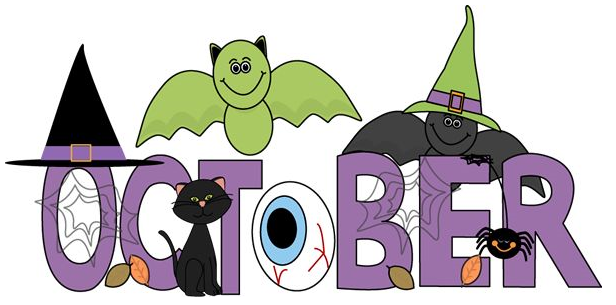 October Curriculum Information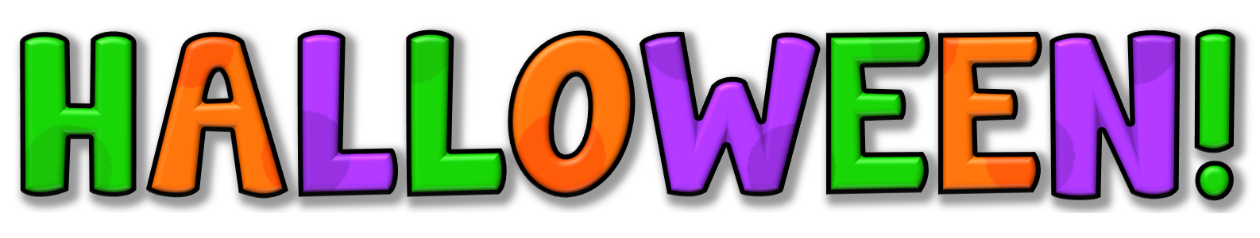 We will be having a Hallowe’en Dress Up Party in Nursery school on Friday 28th October.  We encourage the children to participate but no masks or face paints please. Halloween break is Monday 31st October to Friday 4th November inclusive. We will also be scooping out pumpkins, making chocolate apples and playing Hallowe’en games with nothing scarier than spiders.We will be exploring autumn colours – red, yellow, orange and brown and we will be looking at the different leaf shapes and comparing sizes of our autumn finds- big/small/biggest/smallest.Home TasksContinue working with your child at home to develop their self-help skills and promote independence.  Encourage them to dress and undress, taking off their own jumpers and putting them back on again.  Demonstrate what to do if the arm of their jumper is inside out.  Support your child with independence at the toilet.  Demonstrate and explain the need to wash our hands after using the toilet and before we eat a meal.